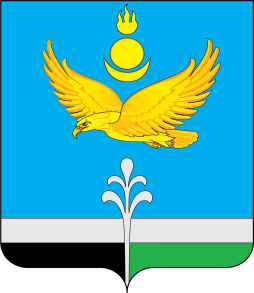 Муниципальное образование «Нукутский район» ДУМА МУНИЦИПАЛЬНОГО ОБРАЗОВАНИЯ«НУКУТСКИЙ  РАЙОН»Седьмой созывРЕШЕНИЕ03 июня 2022 г.                                        № 32                                                п. НовонукутскийОтчет о проделанной работезаместителя мэра муниципального образования «Нукутский район» по социальным вопросам за 2021 годЗаслушав и обсудив отчет о проделанной работе заместителя мэра муниципального образования «Нукутский район» по социальным вопросам Хойловой М.П. за 2021 год, руководствуясь ст.ст. 25, 28 Устава муниципального образования «Нукутский район», Дума РЕШИЛА:Утвердить отчет о проделанной работе заместителя мэра муниципального образования «Нукутский район» по социальным вопросам Хойловой М.П. за 2021 год (прилагается).Заместителю мэра муниципального образования «Нукутский район» по социальным вопросам Хойловой М.П. совместно с главным врачом ОГБУЗ «Нукутская районная больница» Дульбеевым А.В. определить здание для размещения детской поликлиники в срок до 15 июня 2022 года.Опубликовать настоящее решение с приложением в печатном издании «Официальный курьер» и разместить на официальном сайте муниципального образования «Нукутский район».Председатель Думы муниципального образования «Нукутский район»                                                                            К.М. БаторовУТВЕРЖДЕНрешением Думы МО «Нукутский район» от 03.06.2022 г. № 32 Основные итоги деятельности заместителя мэра муниципального образования  «Нукутский район» по социальным вопросам в 2021 году       Весь период 2021 года отличался продолжением пандемического развития заболевания новой коронавирусной инфекции COVID-19. В связи с чем значительная часть организационных усилий уходила на участие в заседаниях оперативного штаба по предотвращению завоза и распространения коронавирусной инфекции COVID-19 на территории Иркутской области, занимались организацией районных оперативных штабов. Принимались значительные меры для минимизации пандемического роста заболевания на территории района. В ежедневном режиме образовательные организации и учреждения культуры мониторили факты и количество заболевания COVID-19, в еженедельном режиме разрабатывались распоряжения Администрации МО «Нукутский район» о режиме работы образовательных организаций и учреждений дополнительного образования в условиях новой коронавирусной инфекции COVID-19.В связи с вступлением в силу постановления Главного государственного санитарного врача по Иркутской области от 15 октября 2021 года № 69 «О проведении профилактических прививок против новой коронавирусной инфекции (COVID-19) отдельными категориями граждан в Иркутской области по эпидемиологическим показаниям» была проведена систематическая работа с руководителями учреждений образования, культуры, администраций сельских поселений, учреждений социального обслуживания по максимальному охвату обязательной вакцинацией работников данных учреждений, был введен еженедельный мониторинг по обязательной вакцинации, выработано взаимодействие с ОГБУЗ «Нукутская районная больница». 2 октября 2021 года было введено распоряжение Администрации МО «Нукутский район» № 325 «О назначении ответственных лиц по исполнению постановления главного санитарного врача…». С управлением экономического развития был проведен рейд по соблюдению постановления Главного санитарного врача в сфере торговли и обслуживания.       По итогам 2021 года, с учетом имеющих медицинские отводы, в сфере образования 100% охват обязательной вакцинацией, практически 100% охват учреждения социального обслуживания, 80% охват работников культуры, показатели стабильные.       Очень большую работу по вакцинации проводили главы МО (сельских поселений), доставка вакцины по территории района была их обязанностью. Сложно было работать с категорией «старшее поколение», они считали, что самоизоляция дома спасет их от инфицирования и не учитывали, что у них идет тесный контакт с родными, которые ведут активный социальный образ жизни. Большой вклад при работе с данной категорией населения во взаимодействии с Нукутской районной больницей внесли главы сельских поселений, Комплексный центр социального обслуживания и Районный совет ветеранов. Наибольшие показатели вакцинации на территории района (более 80% взрослого населения) показали МО «Хадахан», МО «Закулей», МО «Нукуты», МО «Новонукутское» (за исключением д. Татхал-Онгоя). Наименьшие показатели МО «Алтарик», МО «Целинный», МО «Шараты».       Весь 2021 год учреждения образования и культуры проработали в условиях соблюдения обязательных требований ограничительных мероприятий нераспространения COVID-19. Ограничения в кабинетной системе, дезинфекция помещений по эпидемическому режиму, запрет на проведение массовых мероприятий, наличие обеззараживающих устройств, масочный режим. Деятельность муниципальных учреждений осуществлялась согласно требований Постановления главного санитарного врача Российской Федерации от 22.05.2020 г. № 15 «Об утверждении санитарно-эпидемических правил СП 3.1.3597-20, для профилактики заболевания новой коронавирусной инфекции COVID-19».       Дополнительно в июне 2021 года для образовательных организаций Нукутского района было приобретено 96 рециркуляторов со стойками. В феврале 2022 года дополнительно закуплено по требованию Роспотребнадзора 33 рециркулятора.       На сегодняшний день для обеззараживания воздуха в образовательных учреждениях используется 241 устройство: 141 – по школам, 89 – в детских садах, 11 – в учреждениях дополнительного образования.       2021 год стал годом обострения проблем в обеспечении антитеррористической защищенности образовательных учреждений и проявления экстремистского, деструктивного поведения в отношении несовершеннолетних. Систему данных мероприятий нужно планомерно развивать и усиливать.       В области антитеррористической безопасности образовательные организации руководствуются Постановлением Правительства Российской Федерации от 02.08.2019 г. № 1006 «Об утверждении требований к антитеррористической защищенности объектов (территорий), относящихся к сфере деятельности Министерства просвещения Российской Федерации и формы паспорта безопасности этих объектов (территорий)».До 1 сентября 2021 года были осуществлены следующие мероприятия: оснащение металлоискателями на сумму 249 765,36 руб., организация физической охраны (ЧОП) – 1 494 780,00 руб., устройство турникетов и ограждений с системой контроля и управления доступом – 375 729,39 руб., устройство КПП (пост охраны) на входе в помещения – 1 556 000,00 руб. Всего выполнено мероприятий на сумму 3 681 273,75 руб.       Запрет массовых мероприятий, снижение качества занятости несовершеннолетних в условиях пандемии, проведение специальной военной операции требовали в 2021 году настороженности по профилактике деструктивного поведения несовершеннолетних.       Факты проявления в 2021 году были: распространение провокационных листовок с изображением известных российских лидеров, провокационные вопросы в сети интернет, предполагающие проведение террористических актов. Все эти случаи тщательно проработаны, большая их часть носит демонстративный показной характер, тем не менее это сигнал нам усилить вопросы занятости несовершеннолетних, усиления вопросов формирования морально – нравственных качеств личности и усиления патриотического воспитания.       «Центром профилактики, реабилитации и коррекции» Министерства образования Иркутской области разработаны методические рекомендации по работе с несовершеннолетними и их семьями, которые дают направления и алгоритм работы.       В мае 2021 года педагоги района и специалисты структур профилактики прошли обучение по дополнительной профессиональной программе повышения квалификации «Профилактика распространения радикальной и иной деструктивной идеологии».       Большая часть данной работы проходит в рамках деятельности комиссии по делам несовершеннолетних при исполнении обязанностей ее председателя.       За 12 месяцев 2021 года было проведено 25 заседаний комиссии по делам несовершеннолетних и защите их прав (далее – КДН и ЗП). Проработано 364 документа. Из них 202 – протокола об административных правонарушениях (на 12 % меньше, чем в 2020 году), материалы о применении мер воспитательного воздействия – 17 (на 70% больше, чем в 2020 году).       Отказанных материалов органов внутренних дел по совершенным преступлениям несовершеннолетних, не достигших возраста привлечения к уголовной ответственности, – 17.       Рассмотрено протоколов об административных правонарушениях в отношении родителей за ненадлежащее исполнение родительских обязанностей по воспитанию, содержанию и обучению детей в соответствии с ч. 1 ст. 5.35 КоАП – 122.       Уменьшилось количество с 42 до 32 семей, состоящих на учете в Банке данных несовершеннолетних и семей, находящихся в социально – опасном положении (далее – СОП).       На 1 января 2022 года 32 семьи состоит на учете Банка данных СОП, в них проживает 95 детей. За 12 месяцев 2021 года снято с учета 10 семей, из них 8 семей в связи с исправлением.       Исковых заявлений в судебные органы об ограничении (лишении) в родительских правах не подавались.       Родителей, прошедших курс лечения от алкоголизма за текущий период, -  7.В социально-реабилитационном центре для несовершеннолетних п. Залари было помещено 6 детей, 1 несовершеннолетний в Дом малютки г. Ангарска, 5 детей вернулись обратно в семью в связи с исправлением  и улучшением в семье (родители прошли лечение от алкогольной зависимости в реабилитационном центре г. Иркутска). Хочется отметить, что в 2021 - 2022 году КДН и ЗП ужесточила требования к родителям, страдающим алкогольной зависимостью. Для сохранения детей в семье необходимо прохождение лечения от алкогольной зависимости в Областном государственном бюджетном учреждении здравоохранения «Иркутский областной психоневрологический диспансер» Центр медицинской реабилитации. 3-ое детей переданы под опеку в связи со смертью одного из родителей (второй родитель осужден).       Выявлено 57 подростков, находящихся в ночное время в местах, запрещенных для нахождения несовершеннолетних без сопровождения родителей. По всем фактам проработаны протоколы в отношении родителей по исполнению Закона Иркутской области № 38-ОЗ.       В 2021 году проведены ежегодные межведомственные акции «Сохрани ребенку жизнь» (декабрь - январь, апрель - май). Это ежедневный межведомственный патронаж семей СОП в период длительных новогодних и майских праздников. Мера хлопотная для специалистов систем профилактики, но приводящая к реальным результатам. Мера, сохраняющая жизнь и здоровье детей в эти периоды, так как их родители находятся на ежедневном контроле.       Оказание помощи детям и их родителям в кризисных ситуациях, профилактика чрезвычайных ситуаций с несовершеннолетними – одна из главных наших задач, осуществляется она через муниципальную межведомственную группу (далее – ММГ) по противодействию жестокому обращению и насилию в отношении несовершеннолетних в МО «Нукутский район».       За 2021 год было проведено 6 заседаний ММГ (в аналогичный период 2020 года – 2 заседания). 3 заседания по фактам проявления суицидальных мыслей. Каждый случай проработан в рамках индивидуального сопровождения. Данная работа актуализируется постоянно, своевременное выявление фактов суицидальных намерений минимизирует факты законченных суицидов. После одного из случаев проявления суицидальных мыслей в октябре 2021 года через Совет директоров образовательных учреждений еще раз был проработан вопрос неукоснительного исполнения «Примерного алгоритма действий педагогических и руководящих работников в случае выявления признаков, свидетельствующих о суицидальной угрозе и в случае завершенного суицида».       В 2021 году фактов жестокого обращения с детьми не выявлено.       В 2021 году была усилена деятельность антинаркотической комиссии Нукутского района. Проведено 4 заседания комиссии, рассмотрено 20 вопросов.       Своевременно создана рабочая группа по выявлению очагов произрастания дикорастущей конопли на территории МО «Нукутский район». В состав группы вошли: отдел по молодежной политике и спорту, отдел сельского хозяйства, комитет по управлению муниципальным имуществом, отделение полиции МО МВД РФ «Заларинский» (дислокация п.Новонукутский). Был составлен план-график выездов рабочей группы по 10 сельским поселениям Нукутского района. Было проведено 14 рейдов по всем поселениям МО «Нукутский район»: выявлено 10,5 га очагов произрастания дикорастущей конопли, уничтожены 100% очагов произрастания дикорастущей конопли.Профинансировано антинаркотических мероприятий из средств подпрограммы «Комплексные меры профилактики злоупотребления наркотическими средствами и психотропными веществами в муниципальном образовании «Нукутский район» муниципальной программы «Молодежная политика» на 2019 - 2023 годы на общую сумму 90 000,00 рублей. В МО «Хареты», МО «Целинный», МО «Шаратское», МО «Новонукутское»  были приобретены триммеры, гербициды для своевременного уничтожения дикорастущей конопли.       Мониторинг наркоситуации антинаркотической комиссии Иркутской области по итогам 2021 года заключил, что Нукутский район получил оценку «Нейтральная», тогда как в 2020 году оценка наркоситуации была «Тяжелая».       В 2022 году планируется усиление работы по антинаркотической профилактике. С учетом увеличения финансирования Основного мероприятия «Уничтожение дикорастущей конопли» планируется покупка гербицидов и триммеров в МО «Первомайское», МО «Новоленино», МО «Нукуты», МО «Алтарик».       В 2021 году была продолжена реализация программы «Социальная поддержка населения» на 2019-2023 годы.       В рамках подпрограммы «Предоставление мер социальной поддержки отдельным категориям граждан» 3- м гражданам оказана адресная материальная помощь на сумму 150 тысяч рублей: 1-му участнику ВОВ, 1-ой одиноко проживающей жительнице старше 65-ти лет, оказавшейся в трудной жизненной ситуации и 1-му по потере жилого дома в результате пожара.       Мероприятие 4. Произведена единовременная денежная выплата 3-м медицинским работникам (1 фельдшер и 2 врача), поступившим на работу в ОГБУЗ «Нукутская районная больница» на сумму 700,0 тысяч рублей (500,0 тысяч рублей и 2 выплаты по 100 тысяч рублей).       В 2021 году Нукутский район вновь прошел ежегодный конкурсный отбор муниципальных образований Иркутской области для участия в подпрограмме «Молодым семьям – доступное жилье» государственной программы Иркутской области «Доступное жилье», на территории района реализуется муниципальная подпрограмма «Молодым семьям – доступное жилье» муниципальной программы «Молодежная политика» на 2019 – 2023 годы.       В 2021 году денежные средства получила одна семья: 219 055,42 рублей из областного бюджета; 133 777,58 рублей из федерального; 151 200,00 рублей из местного бюджета. Общая сумма социальной выплаты составила 504 000,00 рублей. 17 июня 2021 года семья получила социальную выплату и использовала для оплаты цены договора строительного подряда на строительство жилого дома. В подпрограмме «Молодым семьям – доступное жилье» состоит 5 семей в очереди на получение социальной выплаты на приобретение жилого помещения или создание объекта индивидуального жилищного строительства.       Летняя оздоровительная кампания 2021 года состоялась, несмотря на условия продолжающейся эпидемии заболевания новой коронавирусной инфекции COVID-19. Отработали все 15 лагерей с дневным пребыванием и детский лагерь «Березка». Всего в лагерях с дневным пребыванием отдохнули 1133 ребенка, в МБУ ДЛ «Березка» за 2 смены 141 ребенок. Особенностью работы детского лагеря «Березка» были одновременный заезд детей на начало смены, именно поэтому в 1 сезоне отдохнули 64 ребенка, 9 детей своевременно не прошли медицинский осмотр и не смогли попасть в одномоментный заезд. Все сотрудники и дети проживали в лагере в круглосуточном режиме, не покидая территорию лагеря.       Внештатных ситуаций при проведении сложной летней оздоровительной кампании в 2021 году допущено не было.       В периоды спада заболеваемости были проведены следующие значимые мероприятия:- 2 июня 2021 года ежегодный праздник, посвященный Дню защиты детей «Дети России»;- 5 июня 2021 года 16-ый традиционный турнир по вольной борьбе памяти Ю.В. Хойлова;- 12 июня 2021 года районный культурно – спортивный праздник «Сур-Харбан»;- со 2 по 4 июля 2021 года Областные сельские игры;- 30 сентября 2021 года в рамках празднования Дня пожилого человека на территории МО «Алтарик» прошел 1-ый районный физкультурно – оздоровительный фестиваль «Возраст спорту не помеха» с участием команд из 8 сельских поселений.       Весь 2021 год была продолжена работа по взаимодействию и поддержке общественных организаций: Районный совет ветеранов, Бурятская автономия, Совет женщин Нукутского района, ВПК «Зенит». Особо хочется отметить участие Совета женщин Нукутского района в региональном проекте «Близкие люди», который является продолжением грантового проекта Фонда «Детский хоспис – это про жизнь». Основная идея заключается в объединении родителей, воспитывающих неизлечимо больных детей, в сообществе людей, близких не только по проблемам, но и по духу, интересам, потребности в общении, во взаимопомощи.       В МО «Нукутский район» создано сообщество «Близкие люди», в которое входит 10 семей, в основном мамы, имеющие на руках неизлечимо больных детей. Для них организовывались мероприятия социально-культурно-образовательной направленности. Образовано сообщество в Вайбере - чат в интернете для общения и обмена опытом.       29 - 30 апреля 2021 года в Нукутском районе прошла встреча с представителями Областного совета женщин, командой Благотворительного Фонда «Семья Прибайкалья» под руководством Г.Н. Терентьевой - председателя Иркутского отделения Союза женщин России, которая высоко оценила реализацию проекта «Близкие люди» на территории района.       В 2021 году было исполнено поручение мэра МО «Нукутский район» по созданию школы бурятского языка для всех жителей, независимо от возраста.       С 5 октября 2021 года на базе детско-юношеского центра в п.Новонукутский  открылся Центр изучения бурятского языка для детей и взрослых «Бальжамур», в переводе на русский язык – жаворонок.       Цель создания: сохранение и развитие родного бурятского языка.Ожидаемые результаты:расширение активной языковой среды;повышение мотивации детей и взрослых к изучению бурятского языка.       Работают два педагога - Карпушкеева Оюна Юрьевна и Цырендоржиева Татьяна Солбоновна.       Кружок бурятского языка на начало года посещали 7 девочек и 2 мальчика. В данный момент стабильно ходят 2 девочки. Взрослых было записано 22 человека, посещали занятия – 13.       Направление деятельности: «Новое содержание и качество разговорной бурятской речи».       Внимание к бурятскому языку органично воспитывать именно в детском возрасте, когда усваивается разговорный язык, связанный с бытовой сферой общения и с окружающей действительностью, бурятский язык – материнский язык, поэтому его сохранение потомкам актуально. У детей отличная память, они воспринимают любые предложения и инициативы, радуются даже небольшим достижениям. Взрослые изначально заинтересованы в изучении бурятского языка.       Занятия проходят два раза в неделю: вторник, пятница с 17:30 до 19:00 часов.       Занятия проходят в форме игровых занятий, ситуативно-вариативных, событийных мероприятий, мастер – классов и т.д. Изучается устное народное творчество, обрядность, национальные праздники, традиции.       Сотрудничество и сотворчество детей и взрослых направлено на воспитание патриотизма, возрастает интерес к родному краю через благозвучность, напевность, образность родного языка.       Проблемой остается отсутствие дидактического материала, интерактивных дидактических игр для детской аудитории. Необходим различный наглядный материал (кубики, картинки, книги).       Ограничительные мероприятия в 2021 году значительно повлияли на посещаемость, год больше использовался для формирования программы. Начатое направление будем формировать на развитие качества преподавания.       24 ноября 2021 года было проведено I – ое заседание организационного комитета, посвященное 50-летию со дня образования Нукутского района, были обозначены основные юбилейные мероприятия 2022 года.       Годы ограничительных мер закончились и будем надеяться, что все запланированное будет реализовано.Заместитель мэра МО «Нукутский район»по социальным вопросам								М.П.Хойлова